Kriterien für mündliche Noten in EthikBerücksichtigung von  Ebenen, die nicht hierarchisch geordnet sind (individuelle, altersabhängige und pädagogische Handhabung!):Ebene 1: Problembewusstsein und eigenständiges DenkenEbene 3: FachkompetenzEbene 4: SozialkompetenzEbene 5: Sprachliche KompetenzDie mündliche Note ergibt sich nicht aus der Verrechnung von Teilleistungen auf den einzelnen Ebenen.Graf-Zeppelin-Gymnasium          Friedrichshafen 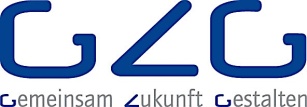                        Fachschaft EthikNotenallgemeine BeschreibungKriterien (Der Schüler / die Schülerin …)1(13,14,15)Leistung entspricht den Anforderungen in besonderem Maße(1) ausgeprägtes Problembewusstsein; eigenständige Beiträge zur Problemanalyse und Problemlösung(2) umfangreiches Fachwissen; Verständnis der Zusammenhänge, Begriffe und Methoden(3) weit überdurchschnittliche Bereitschaft zur Auseinandersetzung mit den Gedanken und Gefühlen anderer (4) sichere Verwendung der Fachbegriffe; Fähigkeit, einen eigenen Standpunkt sehr differenziert darzustellen2(10,11,12)Leistung entspricht den Anforderungen voll(1) gutes Problembewusstsein; größtenteils eigenständige Beiträge zur Analyse und Lösung von Problemen(2) überdurchschnittliches Fachwissen; gutes Verständnis der Zusammenhänge(3) klar erkennbare Bereitschaft zur Auseinandersetzung mit den Gedanken und Gefühlen anderer(4) Insgesamt sichere Verwendung der Fachbegriffe; Fähigkeit, einen eigenen Standpunkt differenziert darzustellen3(7,8,9)Leistung entspricht im Allgemeinen den Anforderungen(1) Problembewusstsein im Großen und Ganzen vorhanden; teilweise eigenständige Beiträge zur Problemanalyse und zur Problemlösung(2) durchschnittliches Fachwissen(3) Situations- und themenabhängige Bereitschaft zur Auseinandersetzung mit den Gedanken und Gefühlen anderer(4) Fähigkeit, einige Fachbegriffe richtig zu verwenden und einen eigenen Standpunkt angemessen darzustellen4(4,5,6)Leistung zeigt zwar Mängel auf, entspricht aber im Ganzen den Anforderungen.(1) Problembewusstsein mit spürbaren Grenzen; eigenständige Beiträge zur Problemanalyse und zur Problemlösung in Ansätzen vorhanden(2) Fachwissen vorhanden, aber mit größeren Lücken(3) weitgehend situations-, themen- und personenabhängige Bereitschaft zur Auseinandersetzung mit anderen(4) einige Fachbegriffe vorhanden, aber mit größeren Defiziten bei der Verwendung; Fähigkeit, einen eigenen Standpunkt in Ansätzen darzustellen5(1, 2, 3)Leistung entspricht den Anforderungen nicht, aber Grundkenntnisse vorhanden, die Mängel können in absehbarer Zeit behoben werden.(1) nur in kleinen Ansätzen vorhandenes Problembewusstsein(2) erhebliche Lücken im Fachwissen(3) kaum Bereitschaft zur Auseinandersetzung mit den Gedanken und Gefühlen der Mitschüler(4) deutliche Defizite in der Sprach- und Argumentationskompetenz6(0)Leistung entspricht den Anforderungen nicht. Die Grundkenntnisse sind so lückenhaft, dass die Mängel in absehbarer Zeit nicht behoben werden können.(1-4) absolutes Desinteresse und absolute Verweigerungshaltung; eklatante Lücken im Fachwissen und in der Argumentationsfähigkeit; keine erkennbare Bereitschaft zur Auseinandersetzung mit den Gedanken und Gefühlen anderer